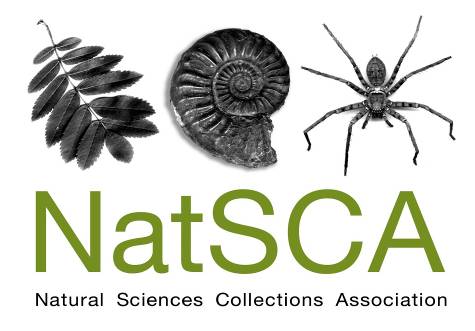 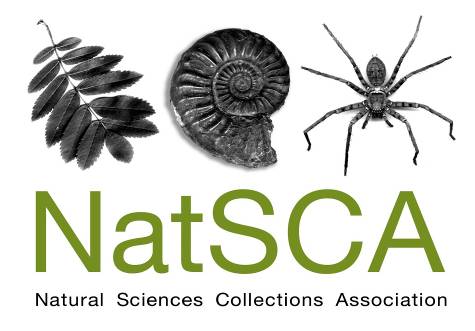 Bone collections: using, conserving and understanding osteology in museumsMany institutions look after diverse osteological collections with complicated care and management needs. Understanding, using, maintaining and conserving these collections is a large and complex topic. This day uses talks, examples, advice from experts in the field and the opportunity for hands-on tutoring to give collection managers greater insight into looking after these wonderful objects.BOOKING FORM9.30am – 5pm 8th September 2015University Museum of Zoology, CambridgePlease complete this booking form and send to Holly Morgenroth address below by 31st August 2015. Please keep a copy of your form for reference.DELEGATE DETAILS:SEMINAR COSTS:* Please note that two member rate places are permitted at each workshop for institutional members.** For just £20 you can become a NatSCA member and enjoy member rate places at our conferences and workshops as well as receiving our annual journal. Contact membership@natsca.org for information, or join online at http://natsca.org/membership NOTE: Places for this meeting are limited and priority is given to those booking using Eventbrite. A small quota of tickets has been reserved for those booking using this form, so please return it ASAP. Please complete the payment section of the form as FULLY and ACCURATELY as possiblePlease answer ‘yes’ where appropriate.Who will be paying for this course? *e.g. for myself at RAMM I would complete as:  City Council City Council, Civic Centre, , Holly.Morgenroth@exeter.gov.ukOnline PaymentYou can pay for this event online through Eventbrite by following this link:Cheques Please make cheques payable to the ‘Natural Sciences Collections Association’ BACS payments Please quote the invoice number with all transfers. If an invoice is yet to be issued the delegate’s name must be quoted.Bank – HSBCBranch –    Branch, 35,  , Sort Code – 40-24-11Account no. – 91645722Account name – Natural Sciences Collections AssociationPlease send booking forms and payments to:Holly Morgenroth: 	, , EX4 7BG.	treasurer@natsca.org Name(s):Organisation:Address:E-mail:Tel:Cost per delegateNumber of delegatesTotal costMember*Full day of talks£49Member*Morning talks, afternoon workshop£49Member*Morning workshop, afternoon talks£49Non-member**Full day of talks£69Non-member**Morning workshop, afternoon talks£69Non-member**Morning talks, afternoon workshop£69TOTALDelegate Names:Please detail any dietary requirements.Please detail any access requirements.Myself My institution Don’t know yetI will be payingI will be payingI have enclosed a cheque with this formI have already sent payment by bank transferPlease send an invoice for the amount abovePlease issue a receiptInstitutional PaymentInstitutional PaymentMy institution will pay by cheque or bank transferPlease send an invoice for the amount abovePlease issue a receipt*Name of institution paying*Invoice made out to*Invoice sent by post or email to